Des figures à 2-D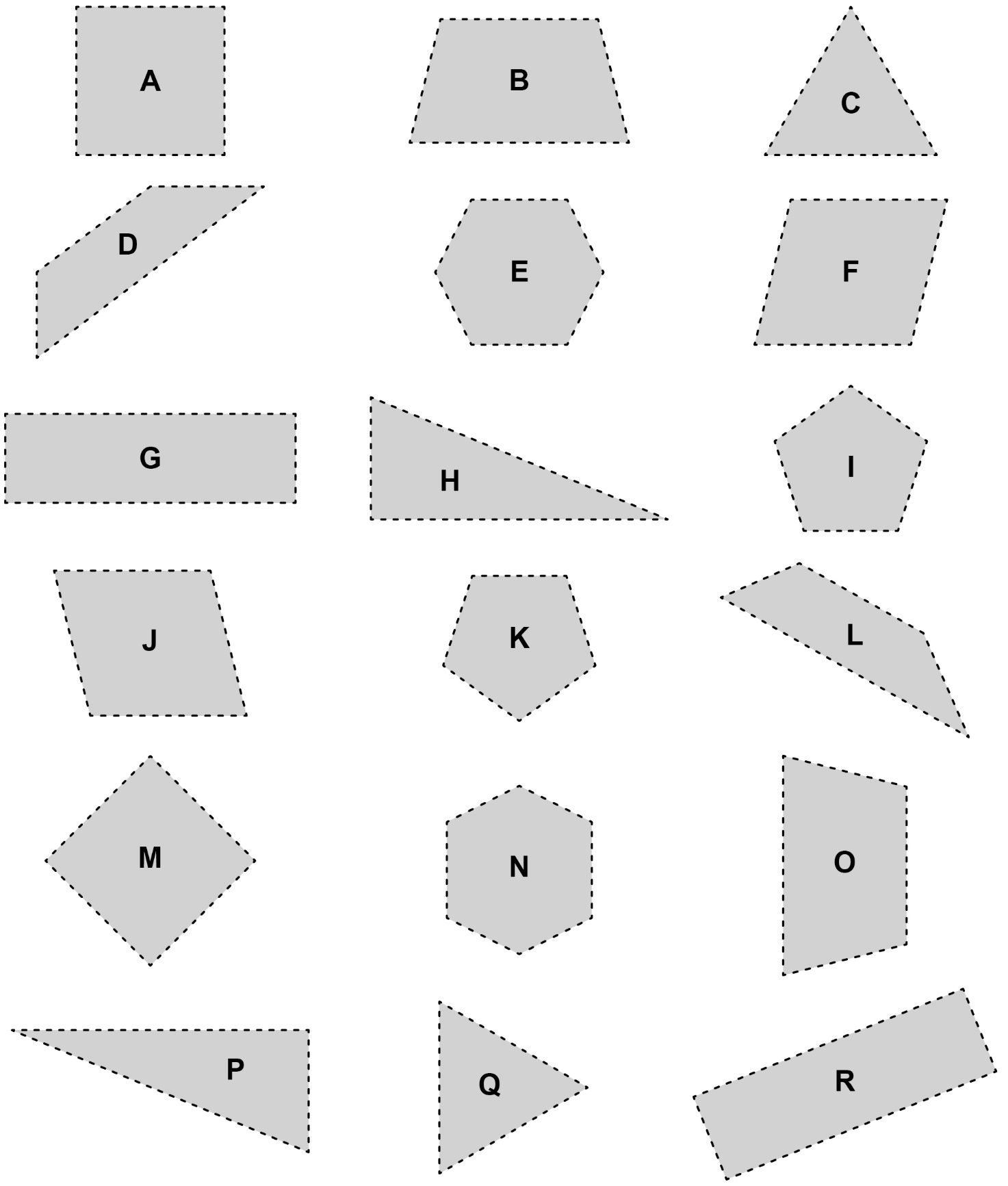 Des figures à 2-D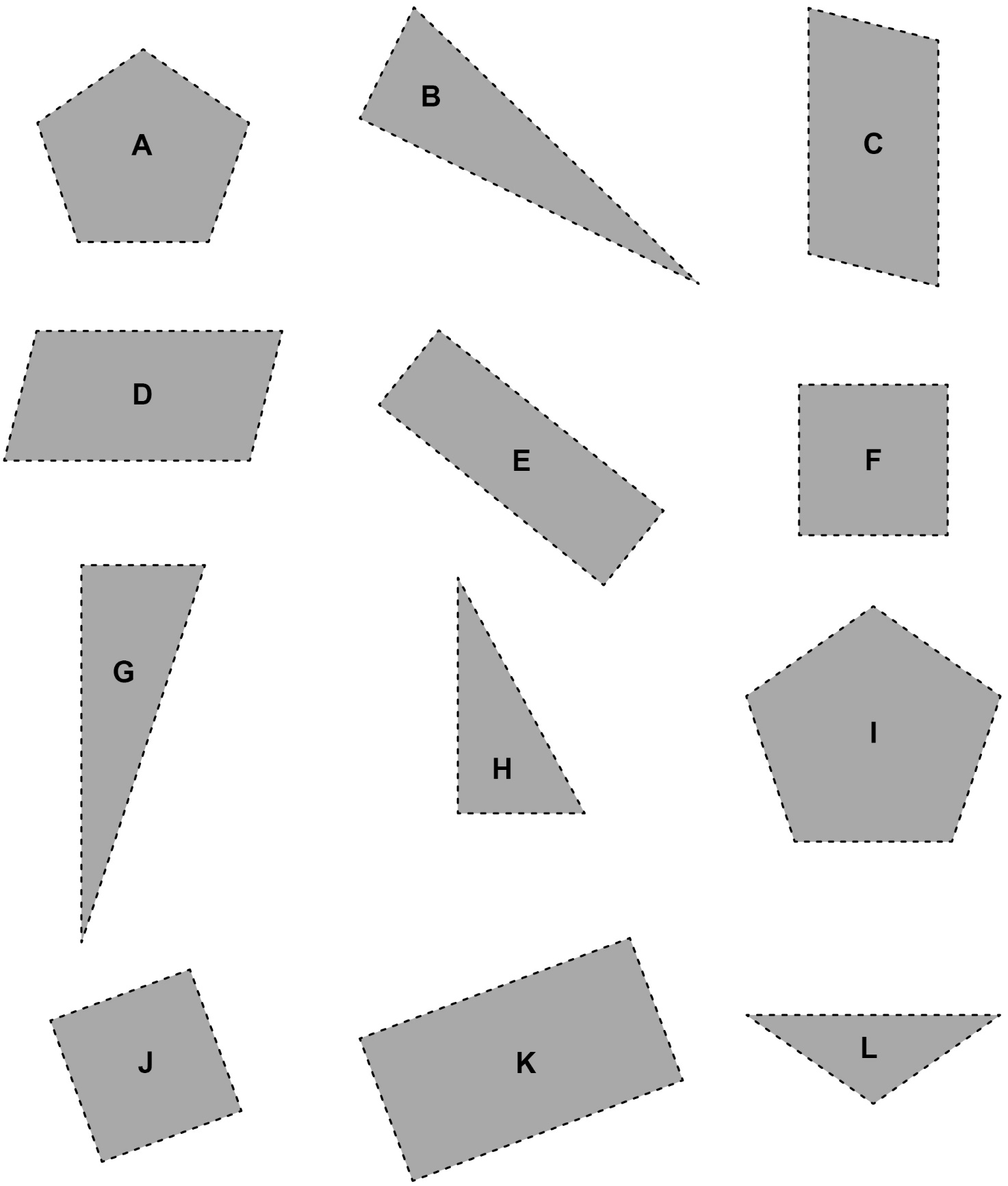 